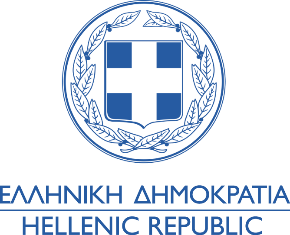 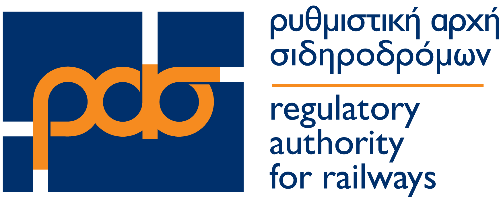 ΑΠΟΦΑΣΗ ΤΗΣ ΟΛΟΜΕΛΕΙΑΣ ΤΗΣ ΡΑΣ της 92ης συνεδρίασης της 19.12.2019Η Ολομέλεια της ΡΑΣ, λαμβάνοντας υπόψη τα ακόλουθα:Ο ν. 3911/2011(Α’ 12’) «Πιστοποίηση μηχανοδηγών και άλλες διατάξεις», όπως ισχύει.Ο ν.3911/2011 (Α’ 12) «Πιστοποίηση των μηχανοδηγών και άλλες διατάξεις», όπως ισχύει.Το άρθρο 76 του ν. 4530/2018 (Α΄59) «Ρυθμίσεις θεμάτων μεταφορών και άλλες διατάξεις».Το άρθρο 4 της 2011/765/ΕΚ της Απόφασης και η 2011/766/ΕΚ Σύσταση της Ευρωπαϊκής Επιτροπής.Η υπ. αριθμ. πρωτ. Απόφαση της ΡΑΣ 9442/14.01.2019 (Β’ 359) Καθορισμός προσόντων, όρων και προϋποθέσεων χορήγησης της αρχικής αναγνώρισης και της ανανέωσής της των εξεταστών των κέντρων εκπαίδευσης και κατάρτισης μηχανοδηγών και υποψηφίων μηχανοδηγών.Η υπ. αριθμ. πρωτ. 9713/20-02-2019 Πρόσκλησης Εκδήλωσης Ενδιαφέροντος για την συμμετοχή στη διαδικασία αναγνώρισης εξεταστών μηχανοδηγών – υποψηφίων μηχανοδηγών.Η υπ. αριθμ. πρωτ. Απόφαση της ΡΑΣ 9687/18-02-01.2019 Ορισμός μελών Επιτροπής.Η υπ. αριθμ. πρωτ. 11655/21-11-2019 αίτηση του Σιδηράτου ΑναστάσιουΤην υπ. αριθμ. πρωτ. 11775 / 05.12.2019 Εισήγηση προς την Ολομέλεια της ΡΑΣΑΠΟΦΑΣΙΖΕΙτη διαγραφή του Σιδηράτου Αναστάσιου με κωδικό μητρώου ΑΕΞ 19014 από το μητρώο αναγνωρισμένων εξεταστών μηχανοδηγών – υποψηφίων μηχανοδηγών της ΡΑΣ.Την εξουσιοδότηση στη Πρόεδρο της ΡΑΣ να προβεί σε όλες τις απαραίτητες ενέργειες για την δημοσίευση του Μητρώου εξεταστών Μηχανοδηγών - υποψηφίων μηχανοδηγών.Η ΠΡΟΕΔΡΟΣΙωάννα ΤσιαπαρίκουΑθήνα , 19/12/2019Αριθ. Πρωτ.:11876Θέμα :Αξιολόγηση αίτησης αναγνωρισμένου Εξεταστή Μηχανοδηγών για την διαγραφή του από το Μητρώο Εξεταστών Μηχανοδηγών που τηρεί η ΡΑΣ